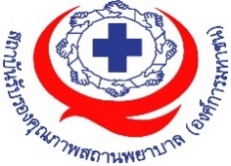 แบบสำรวจความคิดเห็นต่อมาตรฐานโรงพยาบาลและบริการสุขภาพ คำชี้แจง สถาบันรับรองคุณภาพสถานพยาบาล (องค์การมหาชน) หรือ สรพ. ได้รับการจัดตั้งเป็นองค์การมหาชน ในปี พ.ศ. 2552 โดยมีบทบาทหน้าที่สำคัญตามพระราชกฤษฎีกาจัดตั้งองค์กร ในการดำเนินการเกี่ยวกับการประเมินระบบงานและการรับรองคุณภาพของสถานพยาบาล รวมทั้งกำหนดมาตรฐานของสถานพยาบาลเพื่อใช้เป็นแนวทางการประเมินการพัฒนาและการรับรองคุณภาพของสถานพยาบาลสถาบันได้มีการพัฒนามาตรฐานโรงพยาบาลและบริการสุขภาพ ฉบับที่ 5 ซึ่งมีผลบังคับใช้กับการเยี่ยมประเมินสถานพยาบาล ตั้งแต่วันที่ 1 ตุลาคม 2565 เพื่อส่งเสริมการพัฒนาคุณภาพสถานพยาบาลให้ก้าวทันการเปลี่ยนแปลงที่เกิดขึ้นในยุคปัจจุบันและยกระดับความเป็นสากล โดยได้มีการพัฒนามาตรฐานอย่างมีส่วนร่วมที่กว้างขวางและครอบคลุมทั้งภาควิชาการและผู้ใช้มาตรฐาน แบบสำรวจความคิดเห็นได้จัดทำขึ้นเพื่อรับฟังความคิดเห็นและข้อเสนอแนะต่อมาตรฐานโรงพยาบาลและบริการสุขภาพ ฉบับที่ 5 ซึ่งจะเป็นประโยชน์ต่อการพัฒนามาตรฐานโรงพยาบาลและบริการสุขภาพที่ใช้เป็นแนวทางส่งเสริมการพัฒนาและประเมินรับรองคุณภาพสถานพยาบาลในประเทศไทย ในฉบับถัดไปสถาบันให้ความสำคัญกับการคุ้มครองข้อมูลส่วนบุคคล โดยข้อมูลและความคิดเห็นของท่านจะถูกเก็บเป็นความลับ การวิเคราะห์ข้อมูลจากแบบสอบสำรวจความคิดเห็นจะเป็นไปในลักษณะของภาพรวมเพื่อนำข้อมูลมาประกอบการปรับปรุงและพัฒนามาตรฐานโรงพยาบาลและบริการสุขภาพ เท่านั้นแบบสอบถามประกอบด้วย 3 ส่วน ได้แก่ ส่วนที่ 1 ข้อมูลทั่วไปของผู้แสดงความคิดเห็น ส่วนที่ 2 
ความคิดเห็นและข้อเสนอแนะต่อมาตรฐานโรงพยาบาลและบริการสุขภาพ ฉบับที่ 5 ส่วนที่ 3 ความคิดเห็นและข้อเสนอแนะต่อมาตรฐานโรงพยาบาลและบริการสุขภาพ ฉบับใหม่ส่วนที่ 2 ความคิดเห็นและข้อเสนอแนะต่อมาตรฐานโรงพยาบาลและบริการสุขภาพ ฉบับที่ 5	2.1 ความคิดเห็นต่อกรอบโครงร่างมาตรฐาน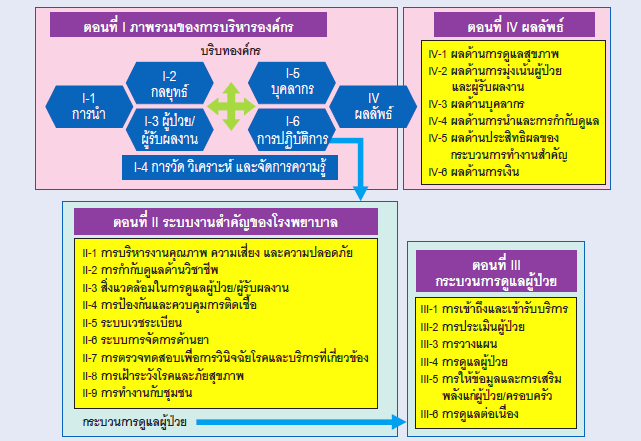 		มาตรฐานโรงพยาบาลและบริการสุขภาพ ฉบับที่ 5 แบ่งเป็น 4 ตอน ประกอบด้วย ตอนที่ I ภาพรวมการบริหารองค์กร ตอนที่ II ระบบงานที่สำคัญของโรงพยาบาล ตอนที่ III กระบวนการดูแลผู้ป่วย และตอนที่ IV ผลลัพธ์ และเนื้อหาในมาตรฐานทั้ง 4 ตอนจะมีการแบ่งเป็นบท(เห็นด้วย/ ไม่เห็นด้วย พร้อมหตุผลประกอบและข้อเสนอแนะ) 																																																																																				2.2 ความคิดเห็นต่อรูปแบบการเขียนมาตรฐาน2.2.1 มาตรฐานโรงพยาบาลและบริการสุขภาพฉบับที่ 5 ได้มีการปรับรูปแบบและวิธีการเขียนบางประการ ตามเสียงสะท้อนที่ได้จากการรับฟังความคิดเห็นและการทดลองใช้เพื่อทำให้เกิดความเข้าใจในมาตรฐานเพิ่มมากขึ้น ดังนี้มีการกำหนดหัวข้อหลักและข้อย่อยที่แสดงให้เห็นเป็นตัวอักษรขนาดใหญ่และเป็นตัวหนาและเรียงลำดับแต่ละบทและข้อกำหนดโดยใช้อักษรไทย (ก, ข, ค) และเลขโรมัน (i, ii, ii) เพื่อให้สะดวกต่อการศึกษา สร้างการเรียนรู้ และการสืบค้นมีการใช้เครื่องหมายหรือสัญลักษณ์แทนความหมายต่างๆ ดังนี้เครื่องหมายมหัพภาค (.) ใช้เพื่อแสดงการจบเนื้อหาของประโยคเครื่องหมายทวิภาค (:) ใช้ต่อท้ายคำอธิบาย ซึ่งอาจเป็นลำดับขั้น ตัวอย่าง หรือประเด็นที่หลากหลาย ในข้อกำหนดย่อย (multiple requirement) เลขโรมัน i, ii, iii….  เป็นอนุข้อย่อย แสดงถึงประเด็นที่จะช่วยให้ข้อกำหนดย่อยประสบความสำเร็จ โดยพิจารณาตามบริบทของโรงพยาบาลซึ่งอาจไม่ต้องทำทุกข้อเครื่องหมายอัฒภาค (;) ใช้ตามหลังอนุข้อย่อยว่ายังมีข้อต่อไปแสดงถึงความเชื่อมโยงของเนื้อหามาตรฐานเครื่องหมายทับ (/) ระหว่างคำสองคำที่ต่อเนื่องกัน หมายความถึงคำว่าหรือในคำที่มีความหมายอยู่ในกลุ่มเดียวกันมีการปรับภาษาและการเขียนคำที่เข้าใจง่าย โดยอ้างอิงภาษาไทยและภาษาอังกฤษมีการปรับการขึ้นต้นประโยคด้วยคำนามหรือกริยา ให้สอดคล้องไปในทิศทางเดียวกันในแต่ละหัวข้อมีการการอธิบายคำที่มีความหมายเฉพาะ หรือยกตัวอย่างเป็นรูปธรรมเพื่อการนำไปปฏิบัติ ในเชิงอรรถ (footnote)(เห็นด้วย/ ไม่เห็นด้วย พร้อมหตุผลประกอบและข้อเสนอแนะ) 																																																										2.3 ความคิดเห็นต่อเนื้อหามาตรฐานโรงพยาบาลและบริการสุขภาพ ฉบับที่ 52.3.1 ความคิดเห็นโดยรวมต่อเนื้อหา/เกณฑ์มาตรฐานโรงพยาบาลและบริการสุขภาพฉบับที่ 58.  สิ่งที่ท่านพึงพอใจในมาตรฐานโรงพยาบาลและบริการสุขภาพฉบับที่ 5......................................................................................................................................................................... ......................................................................................................................................................................... ......................................................................................................................................................................... 9. สิ่งที่ท่านคิดว่าเป็นความท้าทายต่อการนำมาตรฐานโรงพยาบาลและบริการสุขภาพฉบับที่ 5 ไปสู่การปฏิบัติ......................................................................................................................................................................... ......................................................................................................................................................................... ......................................................................................................................................................................... 2.3.1 ความคิดเห็นต่อเนื้อหา/เกณฑ์มาตรฐานในแต่ละตอนหรือบท ขอให้ท่านเลือกตอนหรือบทมาตรฐานที่ท่านจะแสดงความคิดเห็น และพิจารณาประเด็นในการให้ข้อเสนอแนะดังนี้		มาตรฐาน (ตอนหรือบท) ที่จะแสดงความคิดเห็น .................................................................................................................................................................... .................................................................................................................................................................... .................................................................................................................................................................... ประเด็นเนื้อหา/เกณฑ์มาตรฐานที่ไม่เห็นด้วยกับการเปลี่ยนแปลง/เพิ่มเติม (โปรดอธิบายและให้เหตุผลประกอบ).................................................................................................................................................................... .................................................................................................................................................................... .................................................................................................................................................................... เนื้อหา/เกณฑ์มาตรฐานที่อ่านเข้าใจได้ยากหรือทำให้ตีความหมายได้ไม่ชัดเจน (โปรดอธิบายและเสนอแนะข้อความที่ควรปรับแก้ไข).................................................................................................................................................................... .................................................................................................................................................................... .................................................................................................................................................................... เนื้อหา/เกณฑ์มาตรฐานที่ยากต่อการนำไปปฏิบัติ (โปรดอธิบายและให้เหตุผลประกอบ).................................................................................................................................................................... .................................................................................................................................................................... .................................................................................................................................................................... ส่วนที่ 3 ความคิดเห็นและข้อเสนอแนะต่อมาตรฐานโรงพยาบาลและบริการสุขภาพ ฉบับใหม่        3.1 ท่านมีข้อเสนอแนะต่อเนื้อหา/เกณฑ์ที่ควรปรับปรุงเพิ่มเติมในมาตรฐานโรงพยาบาลและบริการสุขภาพฉบับใหม่ อย่างไร (โปรดอธิบายและให้เหตุผลประกอบ).................................................................................................................................................................... .................................................................................................................................................................... .................................................................................................................................................................... 3.2 ข้อเสนอแนะอื่นๆ เพิ่มเติม.................................................................................................................................................................... .................................................................................................................................................................... .................................................................................................................................................................... สถาบันรับรองคุณภาพสถานพยาบาล (องค์การมหาชน) ขอขอบพระคุณที่ท่านกรุณาสละเวลาและให้ความคิดเห็นและข้อเสนอแนะที่เปนประโยชน์ต่อการพัฒนามาตรฐานโรงพยาบาลและบริการสุขภาพระดับความคิดเห็นของโรงพยาบาลระดับความคิดเห็นของโรงพยาบาลระดับความคิดเห็นของโรงพยาบาลระดับความคิดเห็นของโรงพยาบาลระดับความคิดเห็นของโรงพยาบาลมากที่สุดมากปานกลางน้อยน้อยที่สุด1เกณฑ์ในมาตรฐานใช้ข้อความที่อ่านเข้าใจง่าย และตีความหมายได้ชัดเจน2เกณฑ์ในมาตรฐานมีความสัมพันธ์ เชื่อมโยง ในแต่ละบทและสอดคล้องกับบริบท3เกณฑ์ในมาตรฐานมีประโยชน์ ต่อการนำไปบริหารองค์กรและการพัฒนาคุณภาพสถานพยาบาล4เกณฑ์ในมาตรฐานสามารถนำไปประยุกต์ใช้และปฏิบัติได้จริง เพื่อการพัฒนาคุณภาพระบบงานและการดูแลผู้ป่วย5เกณฑ์ในมาตรฐานสามารถวัดประเมินผลการปฏิบัติและการพัฒนาคุณภาพของโรงพยาบาลได้6เกณฑ์ในมาตรฐานมีความทันสมัยต่อความก้าวหน้าทางวิชาการและเทคโนโลยีทางการแพทย์ รวมทั้งสอดคล้องกับทิศทางของประเทศและความต้องการประชาชน และมีความเป็นสากล7ความพึงพอใจโดยรวมต่อมาตรฐาน